به نام ایزد  دانا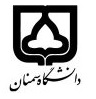                                                               (کاربرگ طرح درس)                   تاریخ بهروز رسانی:دانشکده        ادبیات  وزبانهای خارجی                                               نیمسال اول/دوم سال تحصیلی ......بودجهبندی درسمقطع: کارشناسی□  کارشناسی ارشد   دکتری□مقطع: کارشناسی□  کارشناسی ارشد   دکتری□مقطع: کارشناسی□  کارشناسی ارشد   دکتری□تعداد واحد: نظری... عملی...تعداد واحد: نظری... عملی...فارسی: گویش عراقیفارسی: گویش عراقینام درسپیشنیازها و همنیازها:پیشنیازها و همنیازها:پیشنیازها و همنیازها:پیشنیازها و همنیازها:پیشنیازها و همنیازها:لاتین:  Iraqi Accentلاتین:  Iraqi Accentنام درسشماره تلفن اتاق:شماره تلفن اتاق:شماره تلفن اتاق:شماره تلفن اتاق:مدرس/مدرسین: شاکر عامریمدرس/مدرسین: شاکر عامریمدرس/مدرسین: شاکر عامریمدرس/مدرسین: شاکر عامریمنزلگاه اینترنتی:  ameri.semnan.ac.irمنزلگاه اینترنتی:  ameri.semnan.ac.irمنزلگاه اینترنتی:  ameri.semnan.ac.irمنزلگاه اینترنتی:  ameri.semnan.ac.irپست الکترونیکی:  sh.ameri@semnan.ac.irپست الکترونیکی:  sh.ameri@semnan.ac.irپست الکترونیکی:  sh.ameri@semnan.ac.irپست الکترونیکی:  sh.ameri@semnan.ac.irبرنامه تدریس در هفته و شماره کلاس:برنامه تدریس در هفته و شماره کلاس:برنامه تدریس در هفته و شماره کلاس:برنامه تدریس در هفته و شماره کلاس:برنامه تدریس در هفته و شماره کلاس:برنامه تدریس در هفته و شماره کلاس:برنامه تدریس در هفته و شماره کلاس:برنامه تدریس در هفته و شماره کلاس:اهداف درس: آشنائی با لهجه عراقی و سایر لهجههای عربیاهداف درس: آشنائی با لهجه عراقی و سایر لهجههای عربیاهداف درس: آشنائی با لهجه عراقی و سایر لهجههای عربیاهداف درس: آشنائی با لهجه عراقی و سایر لهجههای عربیاهداف درس: آشنائی با لهجه عراقی و سایر لهجههای عربیاهداف درس: آشنائی با لهجه عراقی و سایر لهجههای عربیاهداف درس: آشنائی با لهجه عراقی و سایر لهجههای عربیاهداف درس: آشنائی با لهجه عراقی و سایر لهجههای عربیامکانات آموزشی مورد نیاز:امکانات آموزشی مورد نیاز:امکانات آموزشی مورد نیاز:امکانات آموزشی مورد نیاز:امکانات آموزشی مورد نیاز:امکانات آموزشی مورد نیاز:امکانات آموزشی مورد نیاز:امکانات آموزشی مورد نیاز:امتحان پایانترمامتحان میانترمارزشیابی مستمر(کوئیز)ارزشیابی مستمر(کوئیز)فعالیتهای کلاسی و آموزشیفعالیتهای کلاسی و آموزشینحوه ارزشیابینحوه ارزشیابیده دقبقه اول هر کلاسده دقبقه اول هر کلاسدرصد نمرهدرصد نمرهکتاب الدلالة الصوتية والصرفية في لهجة الإقليم الشمالي – كتاب همره شما در عراقکتاب الدلالة الصوتية والصرفية في لهجة الإقليم الشمالي – كتاب همره شما در عراقکتاب الدلالة الصوتية والصرفية في لهجة الإقليم الشمالي – كتاب همره شما در عراقکتاب الدلالة الصوتية والصرفية في لهجة الإقليم الشمالي – كتاب همره شما در عراقکتاب الدلالة الصوتية والصرفية في لهجة الإقليم الشمالي – كتاب همره شما در عراقکتاب الدلالة الصوتية والصرفية في لهجة الإقليم الشمالي – كتاب همره شما در عراقمنابع و مآخذ درسمنابع و مآخذ درستوضیحاتمبحثشماره هفته آموزشیمعرفی درس و أشنائي با كتاب 1مباحث مقدماتی و آشنائی کلی با لهجه ها2الأصوات الصامتة- الهمزة3ادامه مبحث الهمزة4العنعنة – الهمزة والواو5مبحث الجيم: الجيم المعطشة والجيم القاهرية و...6الخاء والغين – الذال والضاد7الزاي والصاد – السين والصاد8مبحث القاف9الاستنطاء10الكشكشة11الأصوات الصائتة: ايثار الكسر على الضم و....12التنوعات الصوتية: المقطع، النبر، التنغيم و...13المستوى الصرفي: الجمع14التلتلة – القلب المكاني15التصغير16